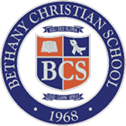 SPIRIT/PE WEAR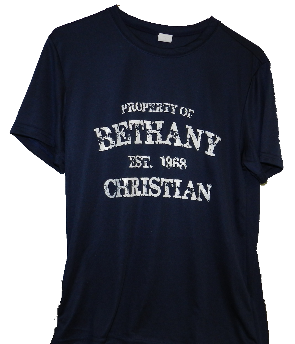 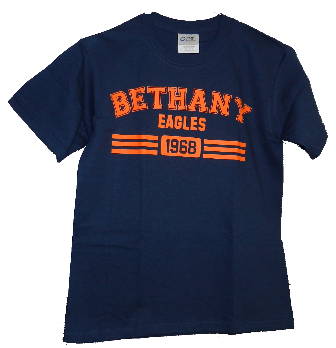 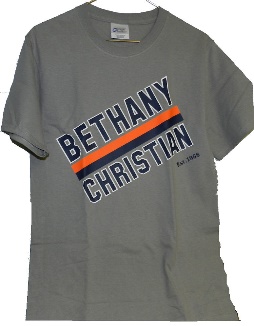 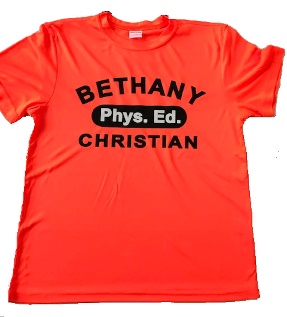 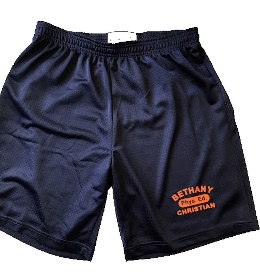   Cotton:        15A		         16A		    17A                  PE shirt                    PE shorts  Dri-Fit          15B                                16B                            17BQtyItem #SizesSizesSizesLine TotalToddler: 2T – 5T(cotton only)Youth: XS - XLAdult: XS – 4XLXXL+ (Add $2)Cotton Shirt: $13Dri-Fit:          $15Sub TotalPEPEShirts: $15.00                 Shorts: $13.00Shirts: $15.00                 Shorts: $13.00ShirtsShortsMC: spirit wear only FridaysPS: can be worn dailySub Total                       Total Purchase                       Total PurchaseStudent’s Name:                        Grade:Student’s Name:                        Grade:Student’s Name:                        Grade:Teacher’s Name: Teacher’s Name: Teacher’s Name: Date:    Date:    Date:    Circle One:         Cash      Check      Facts SISCircle One:         Cash      Check      Facts SISCircle One:         Cash      Check      Facts SIS